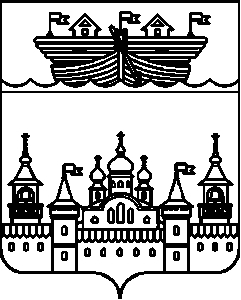 АДМИНИСТРАЦИЯ Р.П. ВОСКРЕСЕНСКОЕВОСКРЕСЕНСКОГО МУНИЦИПАЛЬНОГО РАЙОНАНИЖЕГОРОДСКОЙ ОБЛАСТИПОСТАНОВЛЕНИЕ4 декабря 2019 года 								 № 149Об индексации размеров арендной платы за земельные участки, государственная собственность на которые не разграниченаВ целях повышения эффективности управления земельными ресурсами, упорядочения процедуры взимания арендной платы за земельные участки, находящиеся на территории муниципального образования р.п.Воскресенское Воскресенского муниципального района Нижегородской области, государственная собственность на которые не разграничена, руководствуясь статьей 39.7 Земельного кодекса Российской Федерации, на основании пункта 1.2 постановления Правительства Нижегородской области от 11 ноября 2019 года № 832 «О внесении изменений в некоторые постановления Правительства Нижегородской области» администрация р.п.Воскресенское Воскресенского муниципального района Нижегородской области  постановляет:1.По действующим договорам аренды земельных участков всех категорий земель, находящихся на территории муниципального образования р.п.Воскресенское Воскресенского муниципального района Нижегородской области, государственная собственность на которые не разграничена: 1.1.Годовая сумма арендной платы по которым установлена на основании результатов рыночной оценки применять в 2020 году размер арендной платы с коэффициентом индексации:- 2,183 - в случаях, когда рыночная оценка проведена в 2008 году и ранее;- 1,985 - в случаях, когда рыночная оценка проведена в 2009 году;- 1,747 - в случаях, когда рыночная оценка проведена в 2010 году;- 1,638 - в случаях, когда рыночная оценка проведена в 2011 году;- 1,523 - в случаях, когда рыночная оценка проведена в 2012 году;- 1,416 - в случаях, когда рыночная оценка проведена в 2013 году;- 1,33 - в случаях, когда рыночная оценка проведена в 2014 году;- 1,266 – в случаях, когда рыночная оценка проведена в 2015 году;- 1,186 - в случаях, когда рыночная оценка проведена в 2016 году;- 1,124 - в случаях, когда рыночная оценка проведена в 2017 году;- 1,083 - в случаях, когда рыночная оценка проведена в 2018 году;- 1,04 - в случаях, когда рыночная оценка проведена в 2019 году.1.2.Заключенным на основании пункта 14 статьи 39.12  Земельного кодекса Российской Федерации и в случаях, когда начальная цена предмета аукциона устанавливалась в размере ежегодной арендной платы в процентах от кадастровой стоимости, применять в 2020 году размер арендной платы с коэффициентом индексации:- 1,266 – в случаях, когда договор аренды был заключен в 2015 году;- 1,186 - в случаях, когда договор аренды был заключен в 2016 году;- 1,124 - в случаях, когда договор аренды был заключен в 2017 году;- 1,083 - в случаях, когда договор аренды был заключен в 2018 году;- 1,04 - в случаях, когда договор аренды был заключен в 2019 году.2.Отменить с 1 января 2020 года постановление администрации р.п.Воскресенское Воскресенского муниципального района Нижегородской области от 03 декабря 2018 года № 95 «Об индексации размеров арендной платы за земельные участки, государственная собственность на которые не разграничена».3.Настоящее постановление вступает в силу с 1 января 2020 года.4.Контроль за исполнением данного постановления оставляю за собой.Глава администрации								А.В.Гурылев